Dnia 21.12 o godz: 9.50 gramy przedstawienie jasełkowe: „Widziałam, słyszałam”. Deklaruję udział mojego dziecka w próbach odbywających się każdego dnia (choć 3 razy w tygodniu) po lekcjach oraz w spektaklu. Obowiązuje strój żydowski zarówno dla chłopców jak i dla dziewczynek.(Proszę o potwierdzenie do dnia 11.12.2018 r.  Brak potwierdzenia,  w oznaczonym terminie oznacza utratę pełnionej funkcji!). Warunkiem uczestnictwa jest nauczenie się pieśni umieszczonych na stronie szkoły: ludzie/kacik naucz/jaroslawagacinski/Jasełka 2018 audio……………………………………………………………………………… (odciąć i przynieść do dnia 11.12.2018 r. do pana Jarka!!!)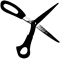 Potwierdzam obecność mojego dziecka na próbach oraz na przedstawieniu ……………………………………………………………w dniu: 21.12.2018 r., jak również jego przygotowanie do pełnienia w/w funkcji. 			………………………………………………………………					podpis rodzicaDnia 21.12 o godz: 9.50 gramy przedstawienie jasełkowe: „Widziałam, słyszałam”. Deklaruję udział mojego dziecka w próbach odbywających się każdego dnia (choć 3 razy w tygodniu) po lekcjach oraz w spektaklu. Obowiązuje strój żydowski zarówno dla chłopców jak i dla dziewczynek.(Proszę o potwierdzenie do dnia 11.12.2018 r.  Brak potwierdzenia,  w oznaczonym terminie oznacza utratę pełnionej funkcji!). Warunkiem uczestnictwa jest nauczenie się pieśni umieszczonych na stronie szkoły: ludzie/kacik naucz/jaroslawagacinski/Jasełka 2018 audio……………………………………………………………………………… (odciąć i przynieść do dnia 11.12.2018 r. do pana Jarka!!!)Potwierdzam obecność mojego dziecka na próbach oraz na przedstawieniu ……………………………………………………………w dniu: 21.12.2018 r., jak również jego przygotowanie do pełnienia w/w funkcji. 			………………………………………………………………					podpis rodzicaDnia 21.12 o godz: 9.50 gramy przedstawienie jasełkowe: „Widziałam, słyszałam”. Deklaruję udział mojego dziecka w próbach odbywających się każdego dnia (choć 3 razy w tygodniu) po lekcjach oraz w spektaklu. Obowiązuje strój żydowski zarówno dla chłopców jak i dla dziewczynek.(Proszę o potwierdzenie do dnia 11.12.2018 r.  Brak potwierdzenia,  w oznaczonym terminie oznacza utratę pełnionej funkcji!). Warunkiem uczestnictwa jest nauczenie się pieśni umieszczonych na stronie szkoły: ludzie/kacik naucz/jaroslawagacinski/Jasełka 2018 audio……………………………………………………………………………… (odciąć i przynieść do dnia 11.12.2018 r. do pana Jarka!!!)Potwierdzam obecność mojego dziecka na próbach oraz na przedstawieniu ……………………………………………………………w dniu: 21.12.2018 r., jak również jego przygotowanie do pełnienia w/w funkcji. 			………………………………………………………………					podpis rodzicaDnia 21.12 o godz: 9.50 gramy przedstawienie jasełkowe: „Widziałam, słyszałam”. Deklaruję udział mojego dziecka w próbach odbywających się każdego dnia (choć 3 razy w tygodniu) po lekcjach oraz w spektaklu. Obowiązuje strój żydowski zarówno dla chłopców jak i dla dziewczynek.(Proszę o potwierdzenie do dnia 11.12.2018 r.  Brak potwierdzenia,  w oznaczonym terminie oznacza utratę pełnionej funkcji!). Warunkiem uczestnictwa jest nauczenie się pieśni umieszczonych na stronie szkoły: ludzie/kacik naucz/jaroslawagacinski/Jasełka 2018 audio……………………………………………………………………………… (odciąć i przynieść do dnia 11.12.2018 r. do pana Jarka!!!)Potwierdzam obecność mojego dziecka na próbach oraz na przedstawieniu ……………………………………………………………w dniu: 21.12.2018 r., jak również jego przygotowanie do pełnienia w/w funkcji. 			………………………………………………………………					podpis rodzica